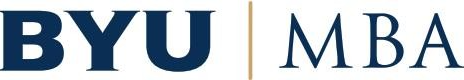 Marriott School MBA Offer Guidelines______________________________________________Extending an OfferTo provide the students enough time to make an informed and thoughtful decision, please follow these guidelines for extending offers:Fall Semester recruiting 2nd yr. offers from internships: offer open until Nov 1st or for 4 weeks, whichever is later2nd yr. offers from Interviews (no internship): offer open until Dec 15th or for 4 weeks, whichever is later1st year internship offers: offer open until Dec 15th or for 4 weeks, whichever is laterWinter Semester recruiting (beginning in January)2nd year fulltime offers: offer open for 4 weeks1st year internship offers: offer open for 4 weeksRescinding an OfferIf a firm must withdraw an offer for any reason, contact Shawna Gygi (801.422.6833) at the Marriott School Career Center as soon as possible so we may offer assistance to the firm and the student.  